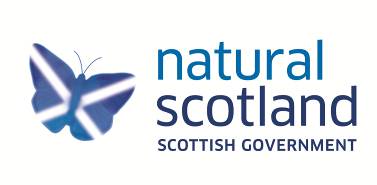 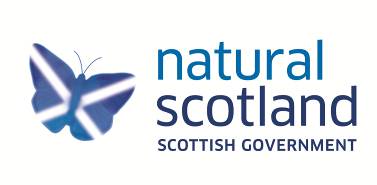     DISTRICT HEATING LOANSExpression of interest form     PURPOSEThe Scottish Government is committed to supporting the development of district heating networks in  which will improve efficiency and cut emissions, as well as delivering financial benefits to the occupiers of homes and businesses. The District Heating Loan Fund aims to provide capital loans for both low carbon and renewable technologies in order to overcome a range of infrastructural issues and help towards implementation costs of these projects.  Related technical support will also be available. MAIN ELIGIBILITY CRITERIA The scheme will be open to: Registered social landlords Local authorities Small to medium sized enterprises (SMEs) Energy Services Companies (ESCOs)             (Individuals and householders are not eligible)KEY FEATURESLoans typically up to £500,000* with a repayment period of 10 or 15 years3.5% interest rate (to low risk recipients)Security not required (unsecured loans)Competitive bidding processCapital loans for up to £100% of project costs Technical support available * (applications for higher loan amounts will be considered on a case by case basis)EXPRESSION OF INTERESTIf you wish to note interest in the scheme, please fill in your contact details below and as much information as possible about the project(s) for which you are seeking funding. Please note that this form only constitutes an expression of interest.  Full application forms and more detailed information will be available from the Energy Saving Trust following submission of expression of interest.Please email completed form to: districtheatingloans@est.org.uk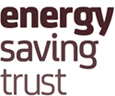 Name of organisationType of organisation (i.e RSL, LA, SME, community group)Address 1Address 2TownRegionPostcodeKey Contact NameTelephone NumberEmail AddressSecond contact name & tel no if possibleProject description.(including whether there are any plans to connect households - and when your project is likely to commence)                                                                               (continue overleaf)Estimated Loan ValueRequired.